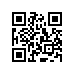 Об утверждении типовых форм договора найма жилого помещения в общежитии и дополнительных соглашений к договору найма жилого помещения в общежитии ПРИКАЗЫВАЮ:1. Утвердить типовые формы:1.1. договора найма жилого помещения в общежитии (приложение № 1);1.2. дополнительного соглашения об оказании дополнительных услуг к договору найма жилого помещения в общежитии (приложение № 2).1.3. дополнительного соглашения об изменении договора найма жилого помещения в общежитии (приложение № 3).2. Признать утратившим силу приказ от 09.09.2015 № 6.18.1-01/0909-03 «Об утверждении типовых форм договора найма жилого помещения в общежитии и дополнительного соглашения об оказании дополнительных услуг к договору найма жилого помещения в общежитии».Проректор									В.А. Самойленко